Lernpfad ProzentrechnungLösche nicht benötigte Einträge oder kopiere das Benötigte in dein Arbeitsblatt. Vergiss nicht, die Quelle anzugeben.Anschauliche Bedeutung von ProzentenZuordneübung: Prozent sind Hundertstel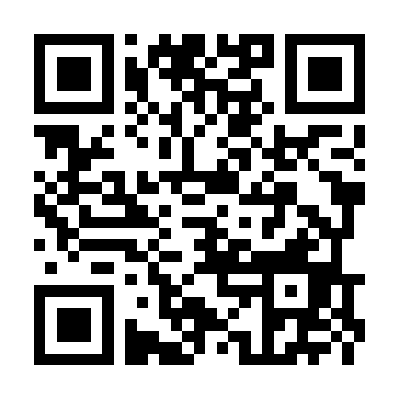 Prozentzahl aus einer bildlichen Darstellung erkennen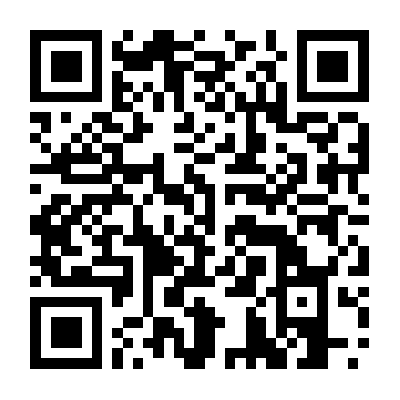 Prozentzahl als Bruch ausdrücken und kürzen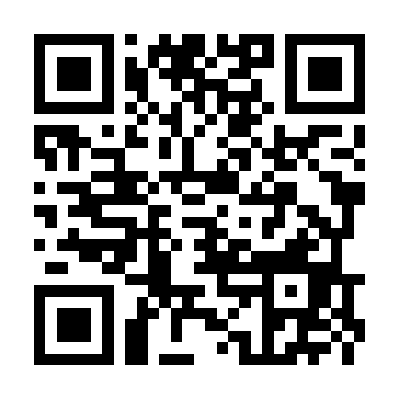 Zuordneübung: Einfache Prozente als Bruch und Dezimalzahl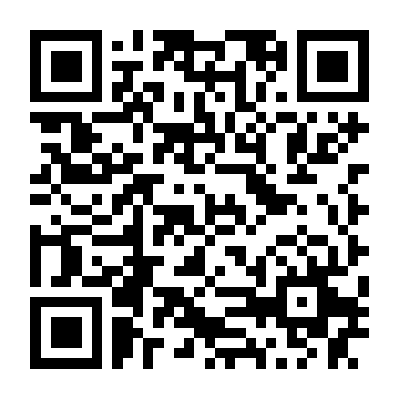 Berechne einfache Prozentwerte mit Hilfe der Bruchdarstellung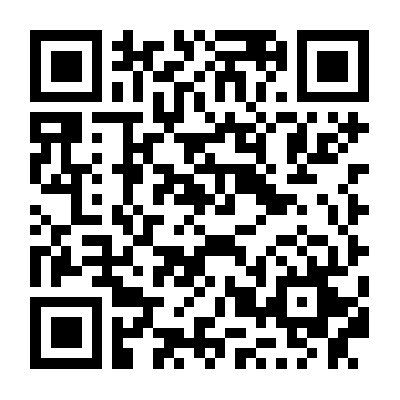 